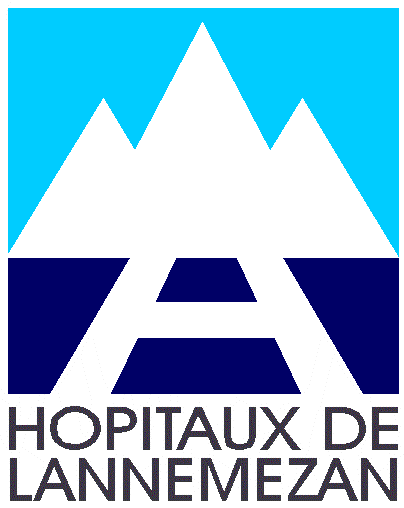 LE CENTRE HOSPITALIER DE LANNEMEZAN(HAUTES-PYRENEES-REGION SUD-OUEST)1h45 de l’Océan Atlantique et 2h de la Méditerranée40 mn stations de ski-proximité Tarbes-Toulouse-Pau (A64)RECHERCHE 1 médecin à temps plein formé en addictologie ou en cours de formation pour son service d’alcoologie et d’addictologie – Pôle psychiatrie adulte A3(statut praticien hospitalier ou praticien contractuel)Adresser cv et candidatures à :M. Le Directeur Centre Hospitalier de Lannemezan65300 LANNEMEZAN05 62 99 54 01 ou 56.01secretariat.du.personnel@ch-lannemezan.fr